主题：CAC2021审稿人招募令致广大科技工作者：中国自动化大会是由中国自动化学会主办的国内最高层次的自动化、仪器仪表、智能制造、信息与智能科学领域的大型综合性学术会议。2021中国自动化大会(CAC2021)将于2021年10月22-24日在北京召开，本次大会由中国自动化学会主办，中国科学院自动化研究所承办。为提高会议论文质量，扩大审稿人队伍，提升中国自动化大会会议品牌力量，更好的服务智能科学领域发展，2021中国自动化大会特面向广大科技工作者征集审稿人，欢迎智能科学与技术领域科技工作者勇于自荐。审稿人要求：（1）博士及以上在读人员；（2）高校或科研院所科研人员或教学人员；（3）企业技术带头人或负责人等。按照规定要求完成审稿工作后，您将获得学会精心制作的审稿人证书，并有机会获评优秀审稿人称号。2021年是中国自动化学会60周年会庆，更有意想不到的惊喜礼物，欢迎广大科技工作者预留信息。即刻登陆http://review.cacpaper.com/#/902/reviewer/预留您的相关信息，经过学会初审后，我们将在审稿开始后邮件通知各位老师，请注意查收邮件。审稿人征集系统二维码：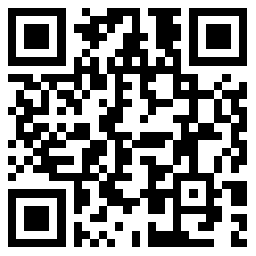 如有任何问题，请随时联系：中国自动化大会组委会联系电话：010-62522472电子邮箱：cac@caa.org.cn中国自动化学会2021年4月2日